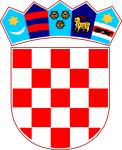 REPUBLIKA HRVATSKAZADARSKA ŽUPANIJAOPĆINA PRIVLAKA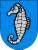 Ivana Pavla II, 4623233 PRIVLAKAKLASA: 112-02/20-01/01URBROJ: 2198/28-03/1-20-1Privlaka, 14. siječnja 2020. godineNa temelju članaka 17. i 19. Zakona o službenicima i namještenicima u lokalnoj i područnoj (regionalnoj) samoupravi („Narodne novine“ broj 86/08, 61/11, 04/18, 112/19) i Plana prijma u službu u Jedinstveni upravni odjel Općine Privlaka KLASA: 100-01/20-01/01, URBROJ: 2198/28-02-20-1, Pravilnika o unutarnjem redu Jedinstvenog upravnog odjela Općine Privlaka KLASA:119-01/19-01/03, URBROJ: 2198/28-02-19-1 od 13. ožujka 2019.g.  i Izmjene Pravilnika o unutarnjem redu Jedinstvenog upravnog odjela Općine Privlaka KLASA:119-01/19-01/03, URBROJ: 2198/28-02-19-2 od 19. prosinca 2019.g., pročelnica Jedinstvenog upravnog odjela Općine Privlaka raspisujeJAVNI NATJEČAJza prijam u službu na neodređeno vrijeme uz probni rad od 3 (tri) mjeseca u Jedinstveni upravni odjel Općine Privlaka na radno mjestoREFERENT-KOMUNALNO-PROMETNI REDARslužbenik kategorije III., potkategorije referent, klas. rang 11. -1 (jedan) izvršitelj/ica.Opći uvjeti:–  punoljetnost –  hrvatsko državljanstvo – zdravstvena sposobnost za obavljanje poslova radnog mjesta na koje se osoba prima. Osim općih uvjeta kandidat treba ispunjavati i sljedeće posebne uvjete:srednja stručna sprema (IV. stupanj) građevinskog, prometnog ili drugog odgovarajućeg tehničkog smjeranajmanje jedna godina radnog iskustva na odgovarajućim poslovimapoložen državni stručni ispitvozačka dozvola B kategorije.U službu ne može biti primljena osoba za čiji prijam postoji zapreka iz članka 15. i 16. Zakona o službenicima i namještenicima u lokalnoj i područnoj (regionalnoj) samoupravi. Na natječaj se mogu javiti osobe oba spola.Osoba se prima u službu na neodređeno vrijeme, uz uvjet probnog rada u trajanju od 3 (tri) mjeseca, sukladno članku 26. Zakona o službenicima i namještenicima u lokalnoj i područnoj (regionalnoj) samoupravi.Uz prijavu na natječaj obavezno se prilažu isprave kao dokaz o ispunjavanju uvjeta u neovjerenom presliku, a prije izbora kandidat će predočiti izvornik, i to: - životopis, - dokaz o hrvatskom državljanstvu (preslik domovnice, osobne iskaznice ili putovnice), - dokaz o stručnoj spremi (preslik svjedodžbe), - dokaz o radnom iskustvu (potvrda o podacima evidentiranima u matičnoj evidenciji HZMO-a),- uvjerenje nadležnog suda da se protiv kandidata ne vodi kazneni postupak, ne starije od šest mjeseci - vlastoručno potpisana izjava da za prijam u službu ne postoje zapreke iz članka 15. i 16. Zakona o službenicima i namještenicima u lokanoj i područnoj (regionalnoj) samoupravi („Narodne novine“ broj 86/08, 61/11, 4/18, 112/19)-preslik vozačke dozvole B kategorije.Osoba koja ima potrebno radno iskustvo na odgovarajućim poslovima, a nema položen državni stručni ispit, može se primiti u službu i rasporediti na radno mjesto, pod uvjetom da ispit položi u roku godine dana od prijma u službu.Kandidat koji će biti izabran dužan je dostaviti uvjerenje o zdravstvenoj sposobnosti nakon obavljenog izbora, a najkasnije uoči donošenja rješenja o prijmu, čime dokazuje ispunjavanje uvjeta opće zdravstvene sposobnosti. Kandidat koji ima pravo na prednost kod prijma prema posebnom zakonu, dužan je u prijavi na natječaj pozvati se na to pravo i ima prednost u odnosu na ostale kandidate samo pod jednakim uvjetima. Uz prijavu na natječaj dužan je priložiti sve dokaze o ispunjavanju traženih uvjeta kao i rješenje o priznatom statusu, odnosno potvrdu o priznatom statusu iz koje je vidljivo takvo pravo, te dokaz da nije zaposlen.Osoba koja nije podnijela pravodobnu i urednu prijavu na natječaj ili ne ispunjava formalne uvjete iz javnog natječaja, ne smatra se kandidatom prijavljenim na javni natječaj, te se takvim osobama dostavlja pisana obavijest o razlozima zbog kojih se ne smatraju kandidatima prijavljenim na javni natječaj. Urednom prijavom se smatra prijava koja sadrži sve podatke i priloge navedene u javnom natječaju. Kandidat svojom prijavom na natječaj daje suglasnost za daljnju obradu osobnih podataka u svrhu provođenja natječaja za prijam u službu.Za kandidate prijavljene na natječaj koji su podnijeli pravovremenu i urednu prijavu te ispunjavaju formalne uvjete natječaja provest će se prethodna provjera znanja i sposobnosti bitnih za obavljanje poslova radnog mjesta za koje se primaju putem pisanog testiranja i intervjua. Način, mjesto i vrijeme obavljanja prethodne provjere znanja i sposobnosti kandidata te pravni i drugi izvori za pripremanje kandidata za provjeru bit će objavljeni na web-stranici Općine Privlaka www.privlaka.hr i oglasnoj ploči Općine Privlaka najmanje 5 (pet) dana prije održavanja provjere. Opis poslova radnog mjesta:-Provodi odluke i druge akte iz oblasti komunalnog gospodarstva ikomunalnog redarstva- Vodi brigu o održavanju objekata u vlasništvu Općine- Obavlja nadzor nad primjenom općinskih odluka i drugih akata iz područja komunalnog gospodarstva, vodi upravni postupak i donosi rješenja iz svoje nadležnosti, poduzima mjere u praćenju izvršenja rješenja o uvođenju komunalnog reda, utvrđuje prekršaje, izriče mandatne kazne i predlaže pokretanje prekršajnog postupka, izdaje naloge za uvođenje komunalnog reda i prati provedbu naloga, provodi postupke iz oblasti komunalnog i prometnog redarstva, radi na provođenju projekata-Obavlja poslove nadzora nepropisno zaustavljenih i parkiranih vozila, poslove   upravljanja prometom, izdaje naredbe za blokiranje i premještanje nepropisno  zaustavljenih i parkiranih vozila sukladno Zakonu o sigurnosti prometa na cestama,   naplaćuje novčanu kaznu  za nepropisno zaustavljena i parkirana vozila, odnosno,  izdaje obvezni prekršajni nalog sukladno Zakonu, izrađuje izvješća i zapisnike- Vodi brigu o redovnom održavanju javnih površina i predlaže mjere za njihovo uređenje i održavanje,  uređenju naselja i stanovanja te brine o zaštiti i unapređenju prirodnog okoliša- Obavlja i druge poslove po nalogu Načelnika i Pročelnika.Plaću službenika čini umnožak bruto osnovice utvrđene za izračun plaće i koeficijenta složenosti poslova radnog mjesta sukladno Odluci o koeficijentima za obračun plaća službenika i namještenika („Službeni glasnik Zadarske županije“ broj 27/19), uvećan za 0,5% za svaku navršenu godinu radnog staža .Prijave na natječaj s dokazima o ispunjavanju uvjeta podnose se u roku od 8 dana od objave javnog natječaja u Narodnim novinama d.d. na adresu: Općina Privlaka, Ivana Pavla II 46, 23233 Privlaka, s naznakom: “Za javni natječaj – Referent-komunalno-prometni redar”. O rezultatima javnog natječaja kandidati će biti obaviješteni sukladno zakonu, a najkasnije u roku od 60 dana od isteka roka za podnošenje prijava.OPĆINA PRIVLAKAJedinstveni upravni odjel PročelnicaIvana Skoblar, mag.iur